主題:米食博覽會   教學歷程此次配合主題老師特地從老家田裡挖了一株較熟，一株較年輕得水稻來，讓孩子觀察一下稻子的生長過程及開花的樣子，相信很多人都沒親眼看過，小孩還開心的和水稻合照!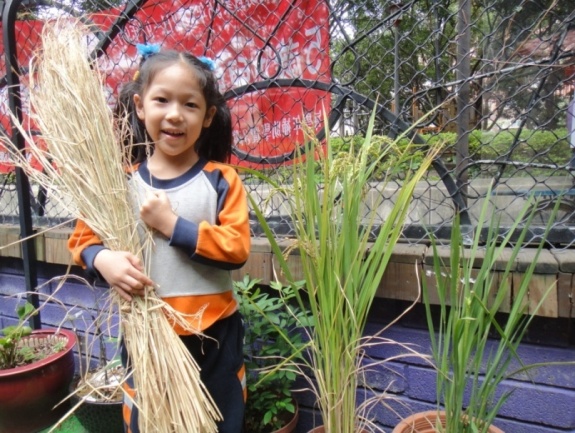 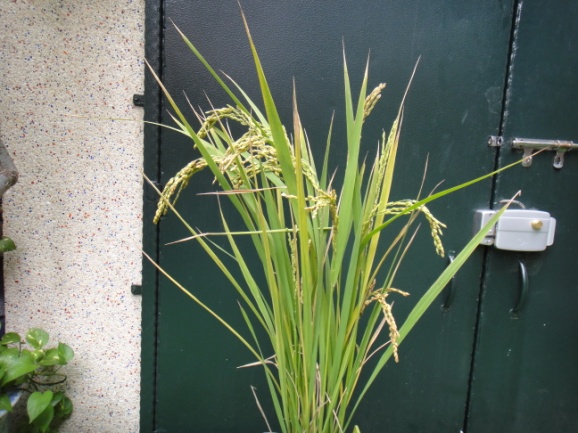 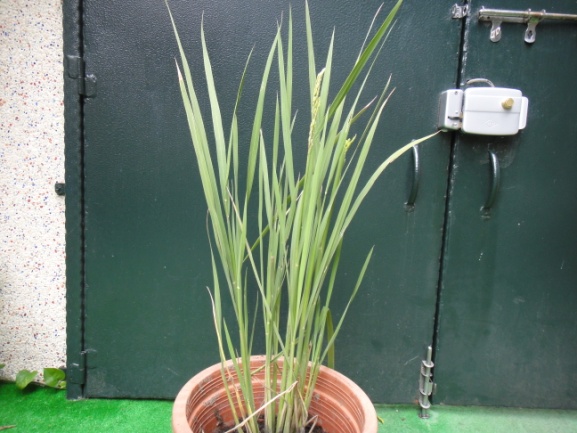 老師也拍了一些鄉下種植稻米及稻田裡的生態及風光來讓孩子欣賞，在這課程開始前讓孩子有個基本認知。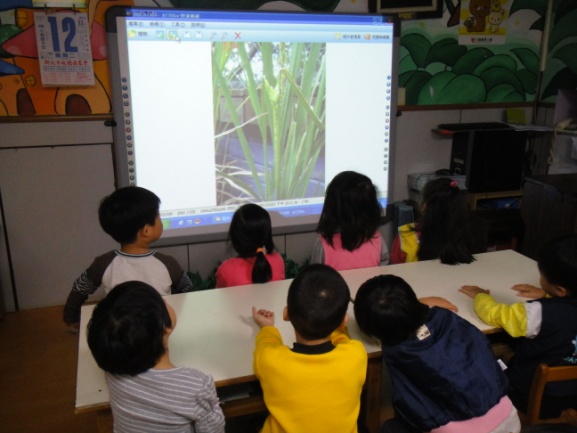 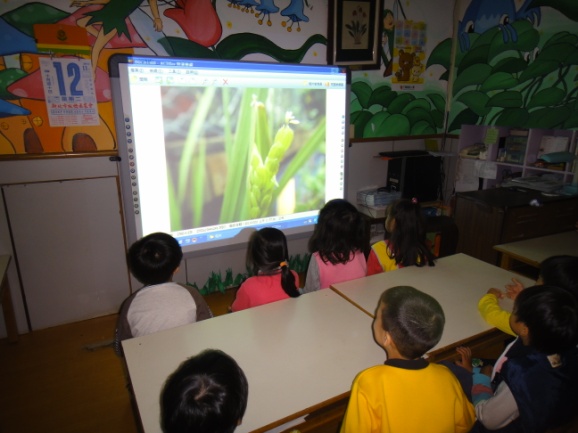 在這同時也請孩子將成熟的稻穀種在土裡，放在教室中。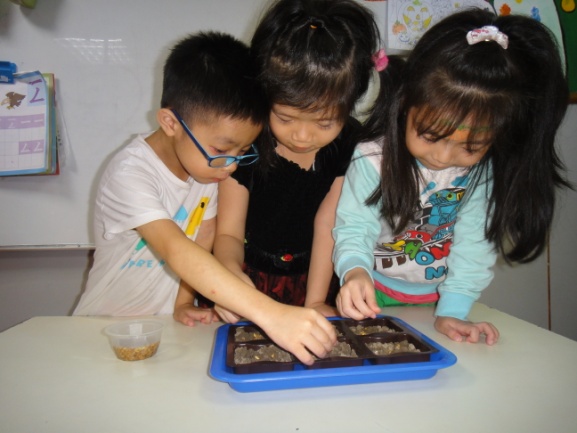 但是沒想到才一個禮拜在11月4日早上一來到學校，發現!兩株稻米還有稻穀全被不知名的動物給啃食掉了!!吃的光溜溜的!我看了還真的很生氣又覺得可惜，索幸就讓孩子來探討一下，稻子除了種在田裡會被麻雀吃掉外，種在稻田以外的地方，還會被什麼動物吃掉! 請孩子出來看看稻子怎麼了?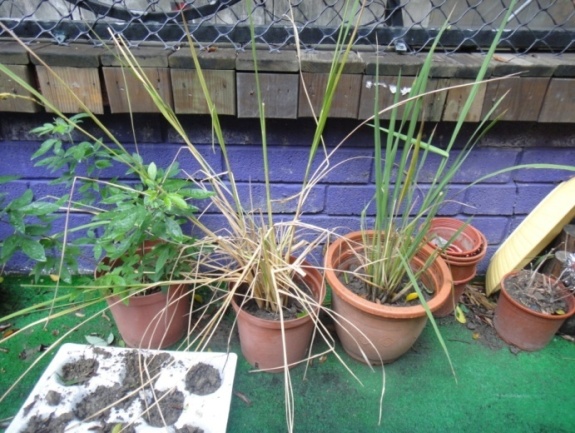 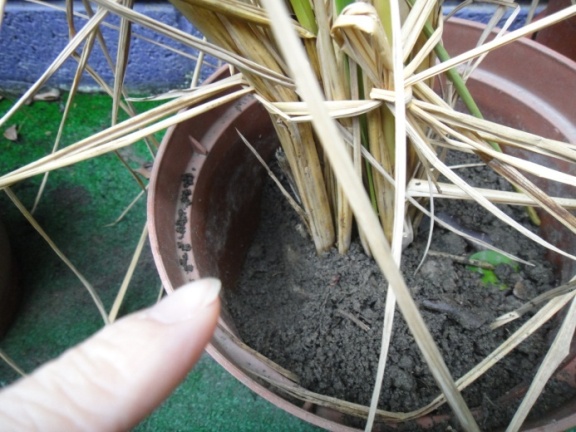 小孩發現到了，開始七嘴八舌的紛紛猜測…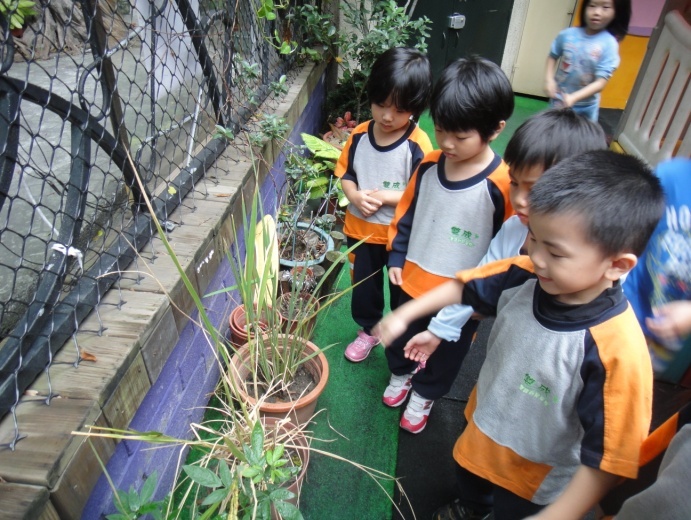 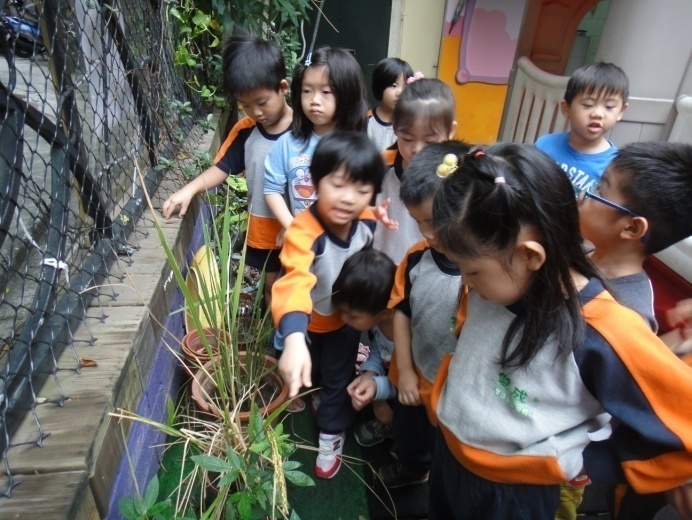 到了教室老師和孩子討論可能吃掉稻米的動物是誰?(在白板上紀錄後製成以下表格)老師說:沒有了稻米怎麼辦?昱呈:教室裡有秧苗!老師:好!那我們要好好保護我們班的秧苗，讓他好好長大喔!開始班上的秧苗種植觀察過程: 一開始只將稻穀及各種米放在觀察區給孩子觀察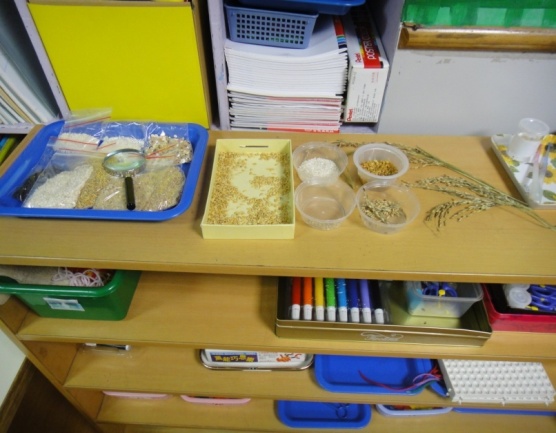 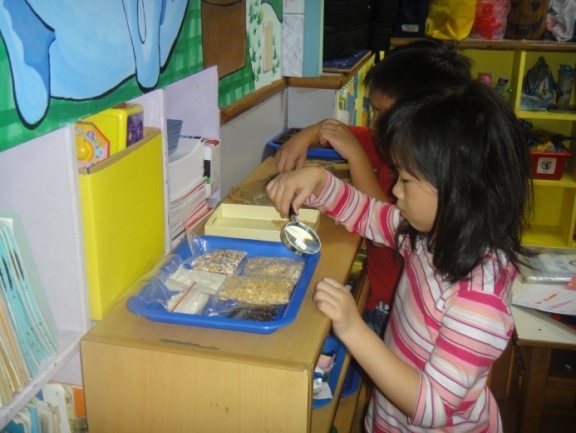 一開始云柔就對此感到特別有興趣，一天都會來觀察觸摸好幾回~云柔說：因為摸起來滑滑的、 一顆顆的!接著放入記錄的物品讓孩子自行觀察記錄(紀錄表、放大鏡、滴管、水杯、水、托盤、尺)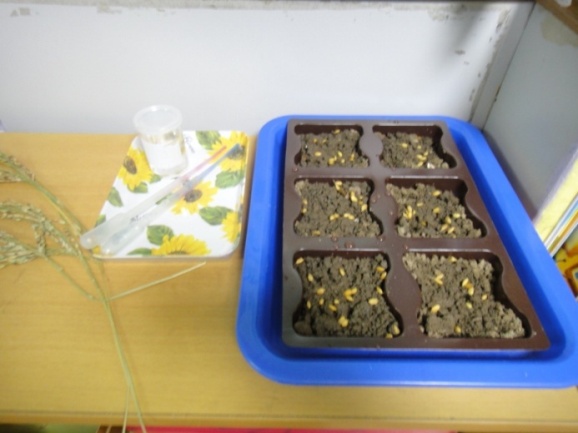 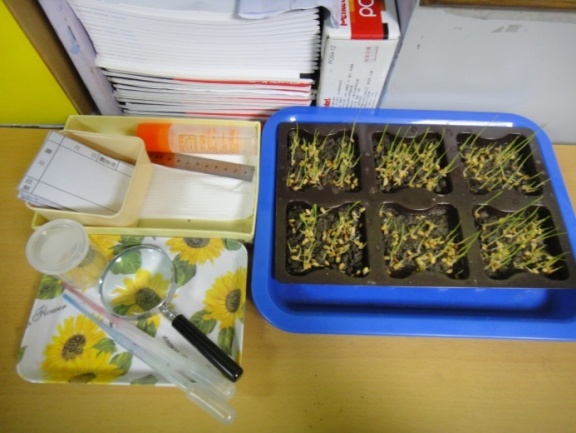 每天都會請班長幫秧苗做紀錄，其餘時間也會有小朋友自行觀察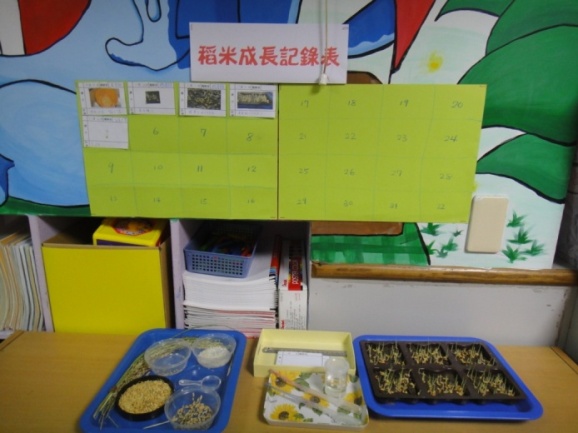 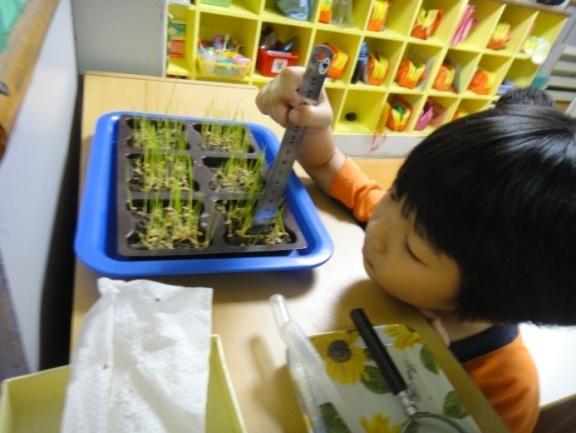 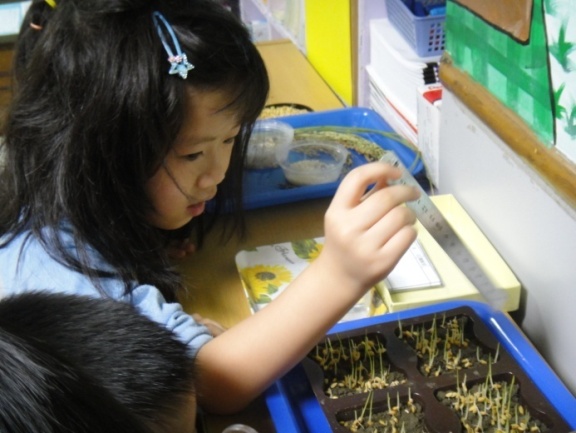 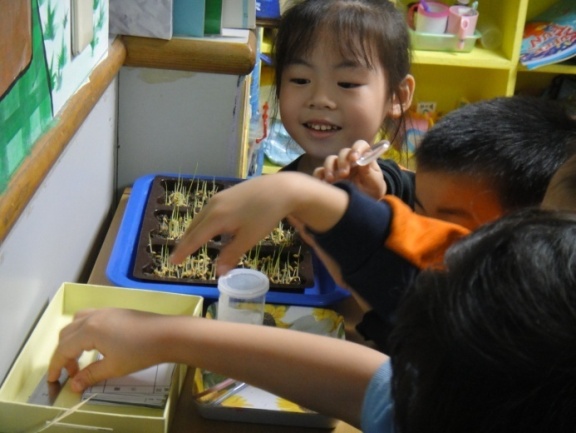 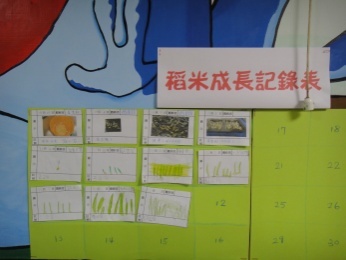 每天都會有小朋友發現秧苗又長高了~葉子也打開了!天天充滿驚奇!接下來之前討論到要做稻草人來保護秧苗、稻子，我們利用保麗龍球、稻草、竹筷、紙張、色筆、剪刀、毛線、白膠來進行稻草人的製作。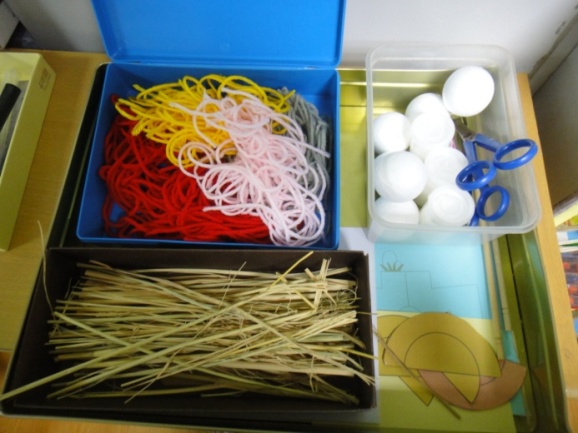 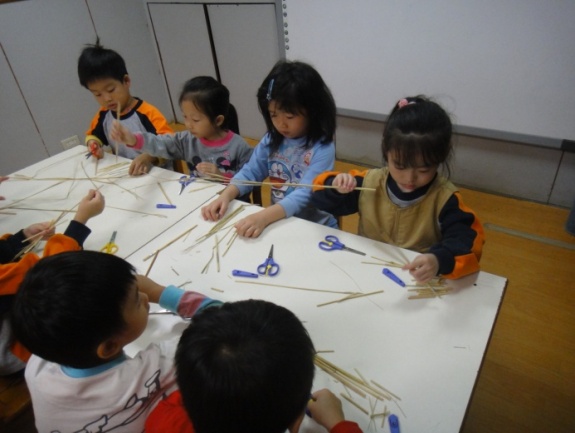 一開始將稻草剪出適當長度，老師幫忙綑在竹筷子上，第二堂課將草帽粘貼完成。保麗球球貼上毛線當頭髮，並畫上五官，孩子依序將草帽、頭、衣服創作完成後老師協助孩子組裝完成。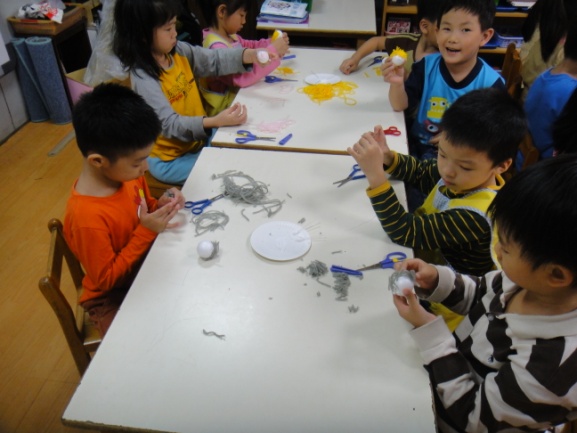 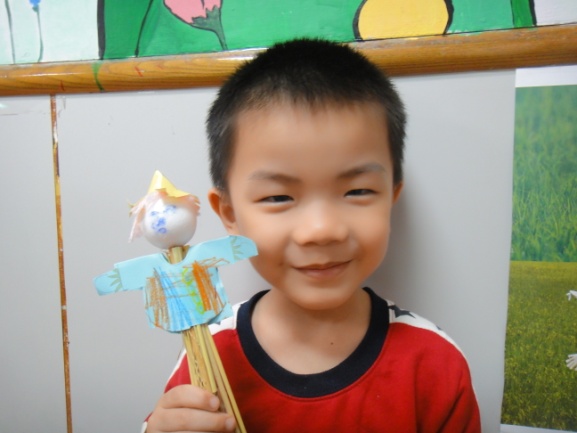 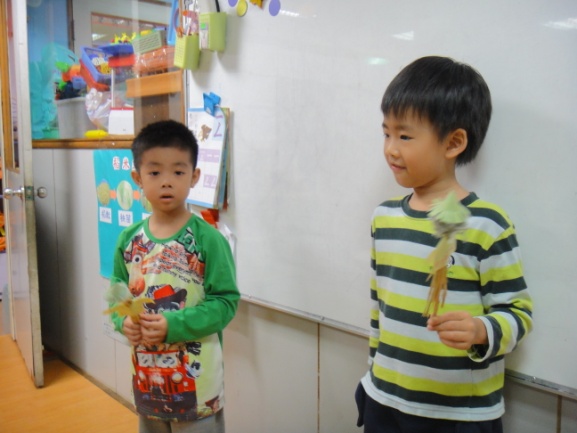 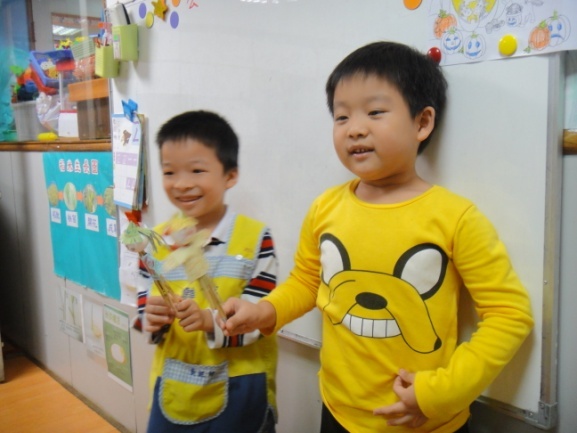 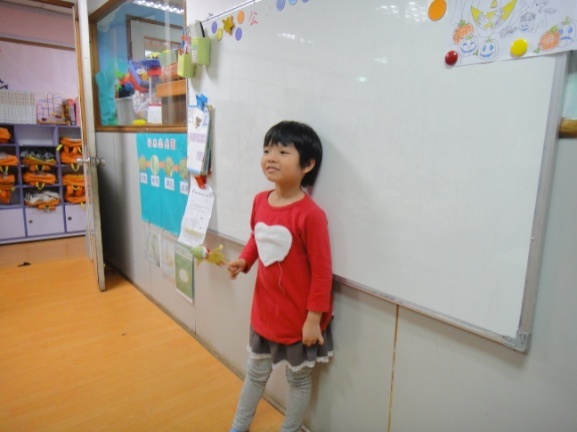 作品完成後請孩子出來前面分享自己做的稻草人給大家看，說明為什麼自己畫的表情是難過的臉或是開心的臉.有一天和孩子討論稻草人一直躺著該怎麼辨?我們必須做一個地方讓他可以站著，於是大家幫忙將保麗龍做的田埂上色，有的幫忙剪草，完成後將稻草人插在自已做的田埂上!!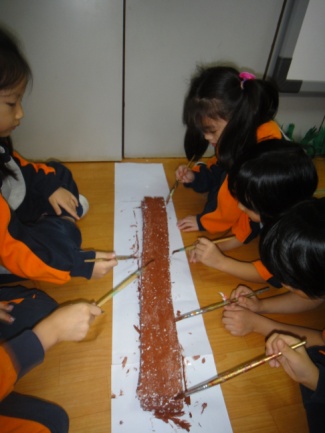 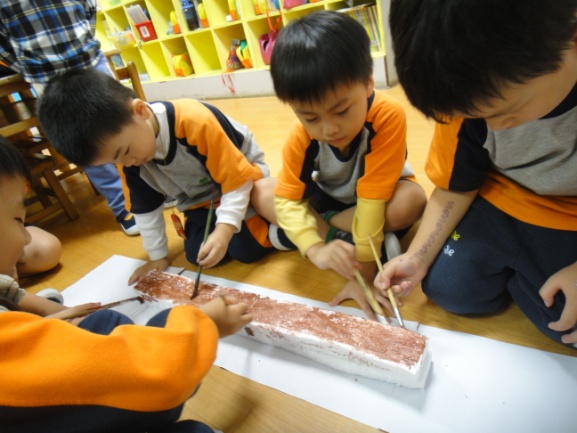 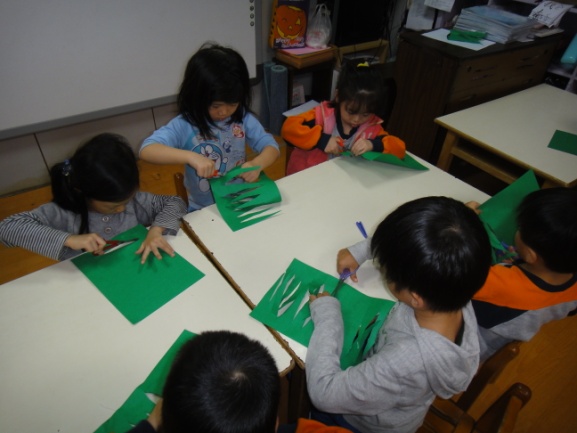 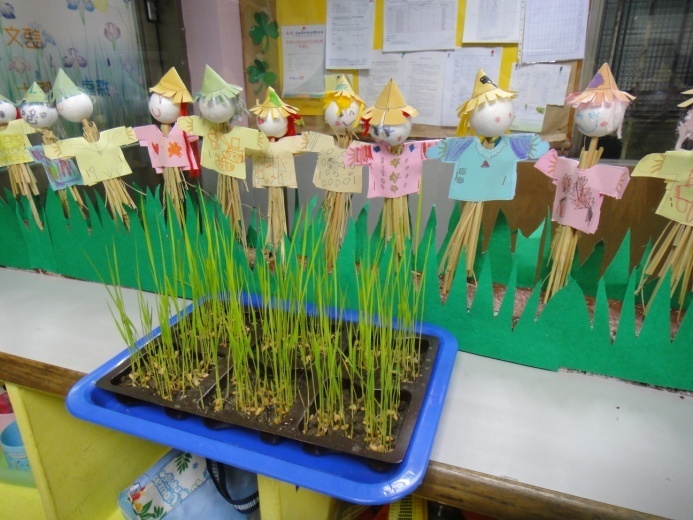 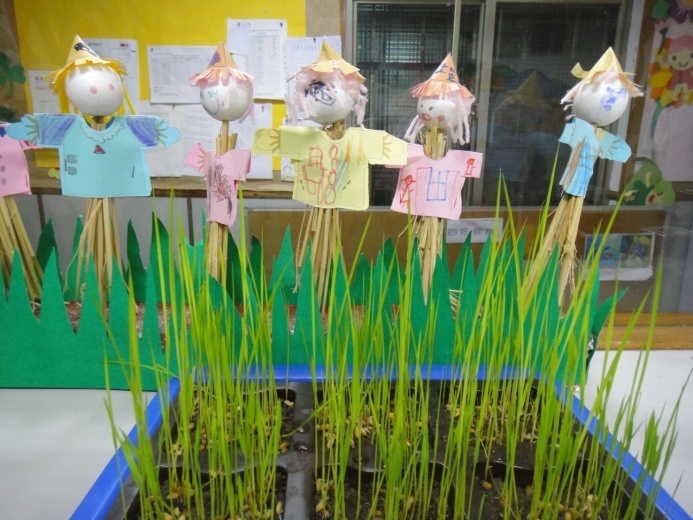 此項作品材料放在美勞區供孩子於開放時間創作下午利用時間將學校主題牆佈置完成孩子先前有了稻米生長過程及稻田生態的舊經驗，老師將工作分成剪稻草組(從秧苗到長大)、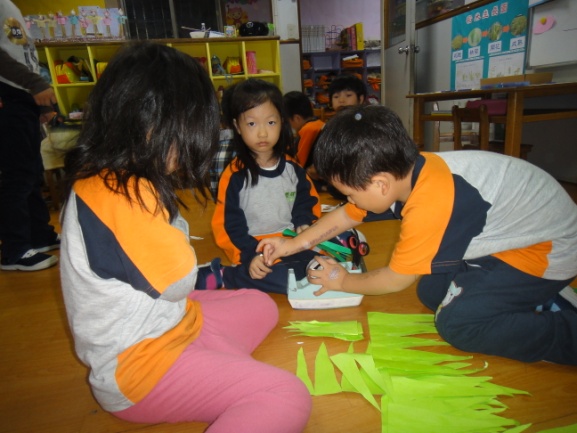 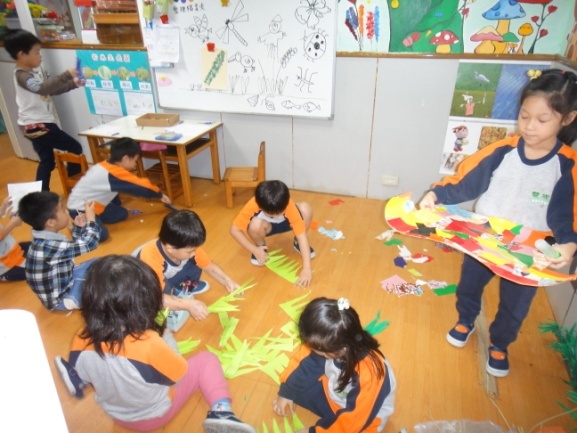 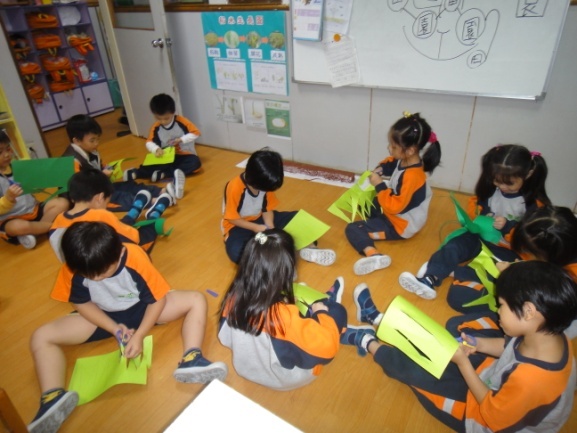 田埂生物組(用畫的呈現:有福壽螺、蝴蝶、蜻蜓、小鴨、小魚、瓢蟲)、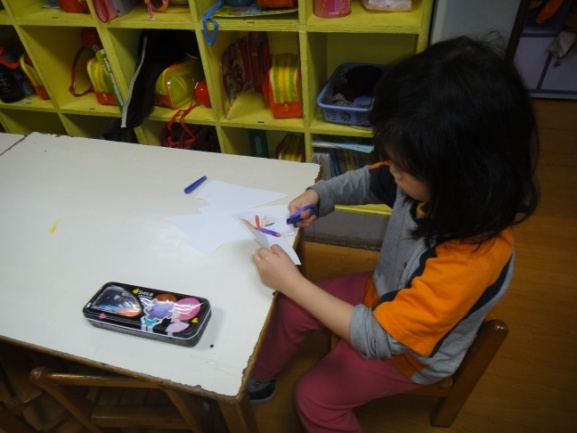 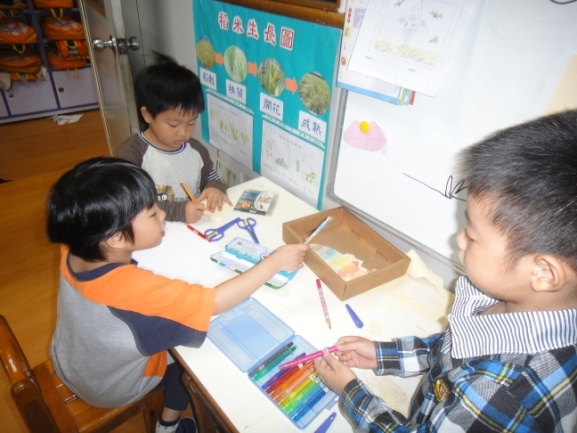 稻草人組(創作衣服及畫出臉部表情)、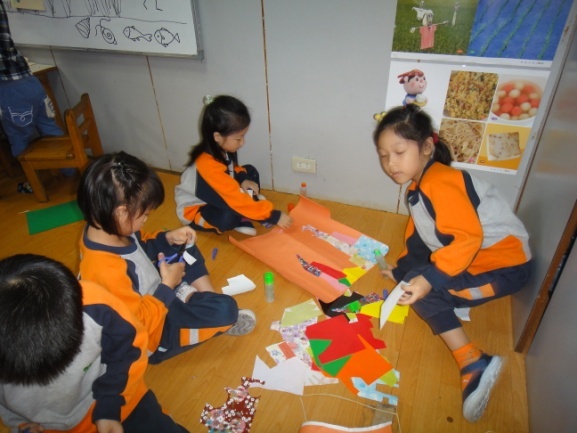 稻穗組(利用蓋印完成稻穀) 最後將田埂接上，利用1.5小時完成了主題牆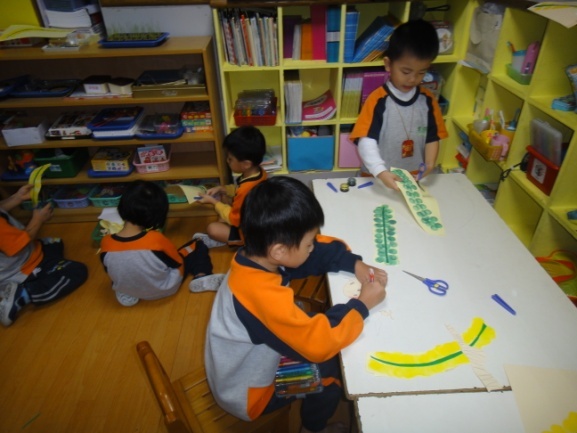 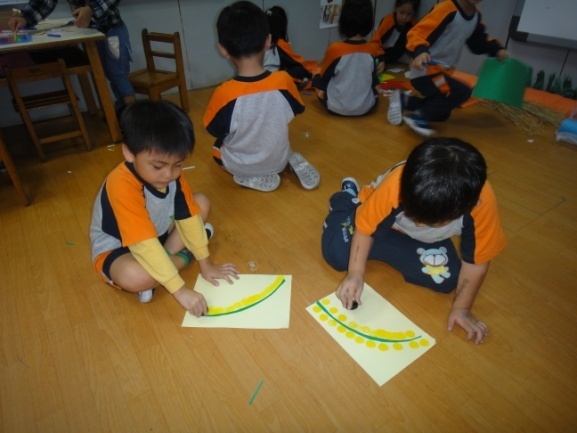 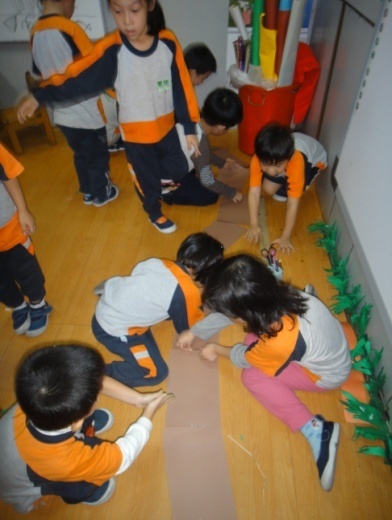 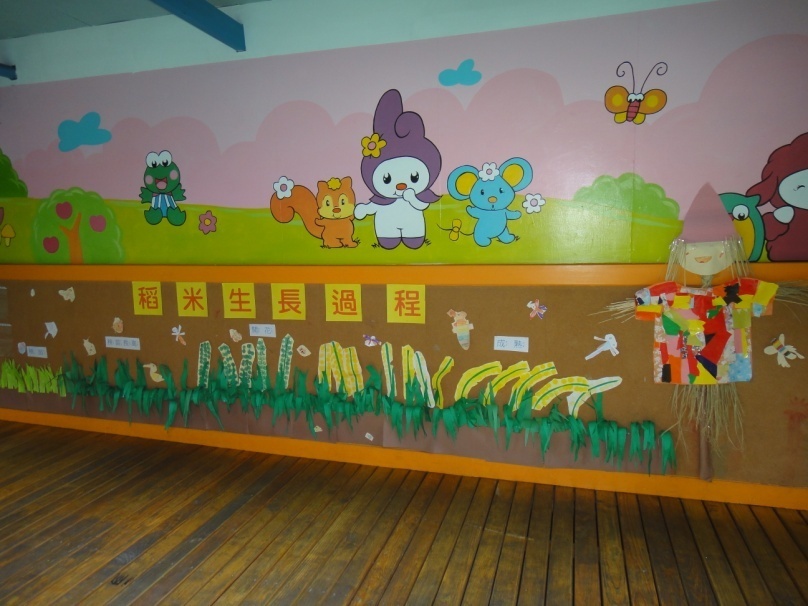 主題相關學習區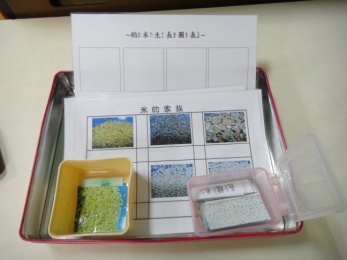 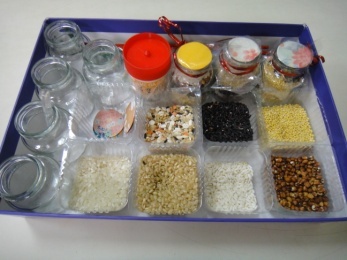 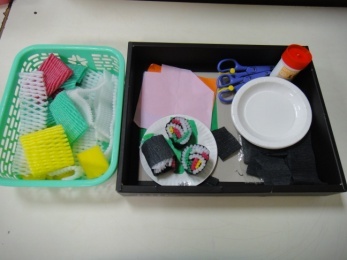 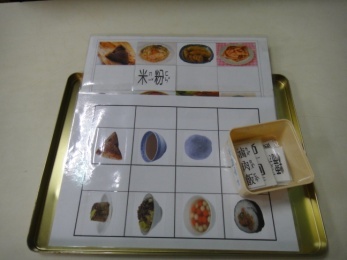 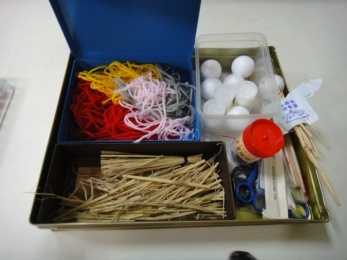 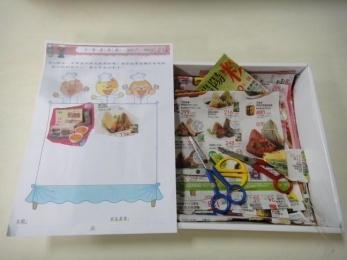 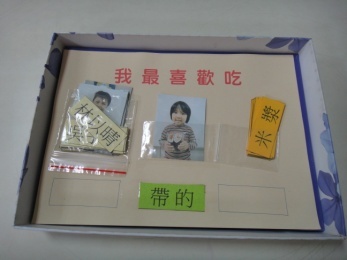 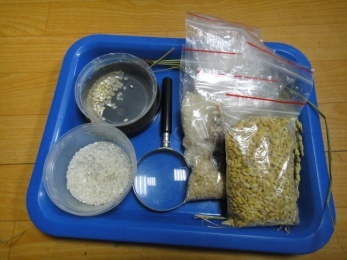 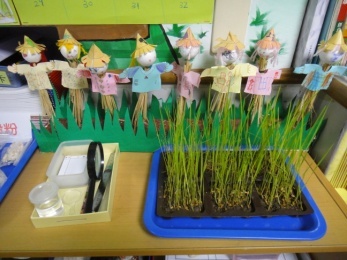 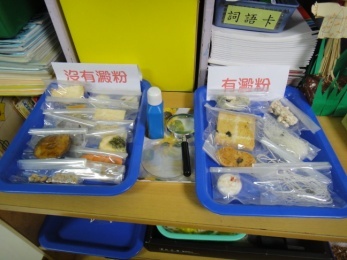 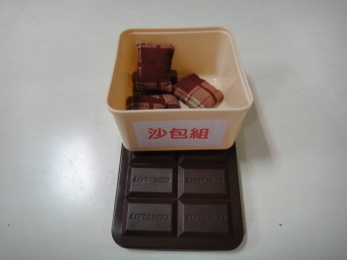 姓名1.誰偷吃了稻米?怎麼辦?2.隔天誰又挖了洞?為什麼?以晴毛毛蟲裝監視器住在底下佳芸蟑螂做稻草人土撥鼠找食物柏鈞老鼠土撥鼠想玩泥土宇修松鼠螞蟻、啄木鳥昱呈小鳥把稻米藏起來松鼠鈺翔貓頭鷹鈺珊小鳥小地鼠祐嘉恐龍土撥鼠秉檡福壽螺土撥鼠藏食物雨恩小班玩的冠賢老鷹云柔小鳥放教室松鼠、人宣宇麻雀老鼠偷吃稻米東翰土撥鼠湘穎做一個稻草人老鼠